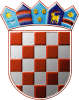 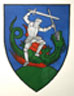         REPUBLIKA HRVATSKA                                                          MEĐIMURSKA ŽUPANIJAOPĆINA SVETI JURAJ NA BREGU                            OPĆINSKO VIJEĆEKLASA:023-05/22-01/04URBROJ:2109/16-03-22-1Pleškovec, 30. lipnja 2022.Na temelju članka 28. Statuta Općine Sveti Juraj na Bregu („Službeni glasnik Međimurske županije“, broj 08/21.), i članka 12. Etičkog kodeksa ponašanja članova Općinskog vijeća Općine Sveti Juraj na Bregu; KLASA:023-05/22-01/02; URBROJ:2109/16-03-22-1 od 30. lipnja 2022. godine, Općinsko vijeće Općine Sveti Juraj na Bregu na svojoj 07. sjednici, održanoj dana 30. lipnja 2022. godine, donijelo jeODLUKUo izboru predsjednika i članovaVijeća častiI.U Vijeće časti biraju se: za predsjednika:Danijel Vinković, Lopatinecza članove:Antun Korunić, LopatinecVedran Kovačić, Mali MihaljevecZlatka Vinković, Okrugli VrhMaja Bistrović, Lopatinec.II.Ova Odluka stupa na snagu osmog dana od dana objave u „Službenom glasniku Međimurske županije“.                         PREDSJEDNIK                         Općinskog vijeća                         Anđelko Kovačić